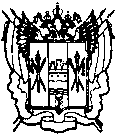 администрациЯ Цимлянского районаПОСТАНОВЛЕНИЕ__.07.2019                                              № ___                                         г. ЦимлянскО внесении изменений в постановление Администрации Цимлянского районаот 21.03.2011 № 299 «О создании Совета по инвестициямв Цимлянском районе»В связи с кадровыми изменениями, Администрация Цимлянского районаПОСТАНОВЛЯЕТ:1. Внести в постановление Администрации Цимлянского района от 21.03.2011 № 299 «О создании Совета по инвестициям в Цимлянском районе» изменение, изложив приложение в новой редакции, согласно приложению.2. Контроль за выполнением постановления возложить на первого заместителя главы Администрации Цимлянского района Ночевкину Е. Н.Глава АдминистрацииЦимлянского района                                                                        В.В. СветличныйПостановление вносит отдел экономического прогнозирования и закупок	Приложение  к постановлению Администрации Цимлянского районаот __.07.2019 № ___СОСТАВСовета по инвестициям в Цимлянском районеИсполняющий обязанностиуправляющего делами                                                                        Н.К. ГетмановаПредседатель Совета по инвестициям:Председатель Совета по инвестициям:Председатель Совета по инвестициям:Светличный Владимир Валентинович-глава Администрации Цимлянского района.Заместитель председателя Совета по инвестициям:Заместитель председателя Совета по инвестициям:Заместитель председателя Совета по инвестициям:НочевкинаЕлена Николаевна-первый заместитель главы Администрации Цимлянского района.Секретарь Совета по инвестициямСекретарь Совета по инвестициямСекретарь Совета по инвестициямНасонова Оксана Николаевна-ведущий специалист отдела экономического прогнозирования и закупок Администрации Цимлянского района.Члены Совета по инвестициям:Члены Совета по инвестициям:Члены Совета по инвестициям:ПолежаевСергей Викторович-заместитель главы Администрации Цимлянского района по строительству, ЖКХ и архитектуре;КуфаевЛеонид Григорьевич-исполняющий обязанности заместителя главы Администрации Цимлянского района по сельскому хозяйству, ГО и ЧС, начальник отдела сельского хозяйства;РубцоваДарья Анатольевна-заведующий отделом имущественных и земельных отношений Администрации Цимлянского района;Ромашкова Екатерина Владимировна-заведующий отделом экономического прогнозирования и закупок Администрации Цимлянского района;Кривенко Елена Владимировна-ведущий специалист (юрист) Администрации Цимлянского района;Полякова Татьяна Юрьевна -директор ГКУ РО «Центр занятости населения Цимлянского района» (по согласованию);КотляровСвятослав Алексеевич-заместитель директора ООО «Цимлянский машиностроительный завод» (по согласованию);КузинЕвгений Михайлович-заместитель генерального директора АО «Цимлянский судомеханический завод (по согласованию).